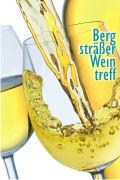 Medien-Info „Save the date“      Februar 2018                                                              Bergsträßer Winzer machen Fass auf
Weinfrühling Hessische Bergstraße: Jungen frischen Wein entdeckenBensheim / Hessische Bergstraße. Frisch, leicht und unkompliziert sollen sie sein: Die jungen Weine des Jahrgangs 2017 der Hessischen Bergstraße. Moderne Weintypen eben, die dem aktuellen Trend entsprechen und uneingeschränkt alltagstauglich sind. Das versprechen die Winzerinnen und Winzer der Bergstraße und laden Neugierige zum Probieren des aktuellen Jahrgangs ein. Am 21. April (15 - 21 Uhr) machen sie deshalb „ein Fass auf“ und starten mit dem Bergsträßer Weintreff in Bensheim in den Weinfrühling. Der Weintreff gilt als Hotspot für Weininteressierte im kleinsten Weinanbaugebiet Deutschlands. Weintrends und Tendenzen können bei der Weinprobe entdeckt werden. Neue Winzer und junge Nachwuchstalente bringen frische Ideen. Etablierte Weingüter zeigen, wie sie sich das Weinmachen 2018 vorstellen - eine willkommene Gelegenheit, die Winzer persönlich kennen zu lernen, über Weine, Sektspezialitäten, Kellergeheimnisse oder Weinbergsarbeit zu plaudern. Zudem haben die Winzer einen besonderen Gast eingeladen: Das Weingut Meyer-Näkel, das im Weinbaugebiet Ahr und darüber hinaus Rotweingeschichte geschrieben hat und in der aktuellen Ausgabe eines Weinmagazins (Weinwelt, Ausgabe 2/2018) für seine Kollektion des Jahres ausgezeichnet wurde.Mit dem Weintreff startet der „Bergsträßer Weinfrühling 2018“ eine bunte Veranstaltungsreihe rund um Wein und Kulinarik. Weinbaubetriebe der Hessischen Bergstraße und der „Odenwälder Weininsel“ laden zu Hof- und Kellerfesten, Musik- und Kulturveranstaltungen sowie Begegnungen bei Sensorik und Wein.Mit dem Sonderzug von Frankfurt und Mannheim an die BergstraßeRichtig kultig geht’s am 1. Mai zu: Wenn Zehntausende von Zwingenberg im Norden bis Heppenheim im Süden – oder umgekehrt - durch die Weinberge wandern oder auch nur schlendern. An mehreren Stationen entlang des Weges können Wanderlustige sich stärken und mit einem Bergsträßer Wein, einem Imbiss oder bei Jazzmusik eine kleinere oder größere Pause einlegen. Sonderzüge der Bahn ab Frankfurt und Mannheim sowie Shuttlebusse bringen die Wanderer an die Bergstraße – und von dort auch wieder sicher zurück zum Startpunkt.Mehr Infos zu Weintreff und Weinfrühling gibt es unter www.bergstraesser-weinfruehling.de und unter www.twitter.com/Weinfruehling. 